         РЕШЕНИЕ	         КАРАРОб утверждении Программы комплексного развития социальной инфраструктуры Яковлевского сельского поселения  Елабужского муниципального района Республики Татарстан на 2019 – 2029 гг.В соответствии с Градостроительным кодексом Российской Федерации, Федеральным законом от 6 октября 2003 года №131-ФЗ «Об общих принципах организации местного самоуправления в Российской Федерации», постановлением Правительства Российской Федерации от 01.10.2015 года №1050 «Об утверждении требований к программам комплексного развития социальной инфраструктуры поселений и городских округов», Уставом муниципального образования Яковлевское сельское поселение Елабужского муниципального района Республики Татарстан, Совет Яковлевского сельского поселения Елабужского муниципального района Республики Татарстан РЕШИЛ:1. Утвердить Программу комплексного развития социальной инфраструктуры Яковлевского сельского поселения  Елабужского муниципального района Республики Татарстан на 2019 – 2029 гг.2. Настоящее решение подлежит официальному опубликованию.3. Контроль за исполнением настоящего решения оставляю за собой.Председатель                                                    О.В. КозыреваПринятоРешением Совета Яковлевского сельского поселения Елабужского муниципального района Республики ТатарстанПРОГРАММАКОМПЛЕКСНОГО РАЗВИТИЯ СОЦИАЛЬНОЙ ИНФРАСТРУКТУРЫЯКОВЛЕВСКОГО СЕЛЬСКОГО ПОСЕЛЕНИЯЕЛАБУЖСКОГОМУНИЦИПАЛЬНОГО РАЙОНАРЕСПУБЛИКИ ТАТАРСТАННА 2019-2029ГГ.1.ПАСПОРТ ПРОГРАММЫ2.ХАРАКТЕРИСТИКА СУЩЕСТВУЮЩЕГО СОСТОЯНИЯ СОЦИАЛЬНОЙ ИНФРАСТРУКТУРЫ _ЯКОВЛЕВСКОГОСЕЛЬСКОГО ПОСЕЛЕНИЯ2.1. Описание социально-экономического состояния поселения, сведения о градостроительной деятельности на территории поселенияЯковлевское сельское поселение образовано в соответствии с Законом Республики Татарстан от 31 января 2005 года № 22-ЗРТ «Об установлении границ территорий и статусе муниципального образования «Елабужский муниципальный район» и муниципальных образований в его составе». В состав Яковлевского сельского поселения в соответствии с этим законом входит село Яковлево  (административный центр), с.Бессониха, с.НоваяАнзирка, д.Черенга, д.Чирши, п.Мамыловка.Поселение расположено на северо-востоке Республики Татарстан, в юго-западной части Елабужского муниципального района. Яковлевское сельское поселение граничит на севере с Большееловским сельским поселением, на востоке с Мурзихинским сельским поселением, на юге и юго-востоке с Костенеевским сельским поселением Елабужского муниципального района, на западе с Малмыжским и Отарским сельскими поселениями Мамадышского муниципального района.Общая площадь Яковлевского сельского поселения составляет , в т.ч. площадь с.Яковлево – , село Бессониха – , с.Новая Анзирка – ,  д.Черенга  - ,  д.Чирши  - , п.Мамыловка –  (согласно картографическому материалу).В поселении имеются следующие социальные объекты:- МБДОУ «Яковлевский детский сад» с фактическим пребыванием детей- 15 чел.;- МБОУ «Яковлевская основная общеобразовательная школа» ЕМР РТ с нормативной вместимостью 192 места и фактическим количеством учеников- 45 чел.;- в сфере здравоохранения на территории поселения работают два фельдшерско-акушерских пункта  в с.Яковлево и в с.НоваяАнзирка;- в сфере культуры, молодежной политики и спорта на территории Яковлевского сельского поселения работают: Яковлевский СДК , Яковлевская сельская библиотека;-  работают 3 магазина:  в с.Яковлево- ИП Сафина, Елабужское РАЙПО, в с.Новая Анзирка- Елабужское РАЙПО;- в с.Яковлево работают отделение «Почта России»и ветеринарный пункт.	Численность населения Яковлевского сельского поселения на 01.01.2018 г. - 539 человек.Расстояние  от административного центра Яковлевского сельского поселения до районного центра составляет 40 км, до республиканского центра(г.Казань) -200 км.2.2 Технико-экономические параметры существующих объектов социальной инфраструктуры поселения, городского округа, сложившийся уровень обеспеченности населения поселения, городского округа услугами в областях образования, здравоохранения, физической культуры и массового спорта и культуры ОбразованиеЯковлевскийСДК находится в одном отдельно стоящем здании МФЦ. Здание построили по республиканской программе в 2014 году. В данном учреждении культуры имеется острая потребность в установке системы видеонаблюдения и охранной сигнализации. В соответствии с Распоряжением Правительства РФ от 13 июля 2007 года No923-р «Об изменении социальных нормативов и норм, одобренных распоряжение Правительства РФ от 03.07.1996 N 1063-р» для сельских поселений независимо от количества жителей рекомендуемая обеспеченность учреждениями культуры должна составлять не менее 1. Согласно генеральному плану предусматривается строительство  сельского клуба в с.НоваяАнзирка на 70 мест.     Яковлевская сельская библиотека располагается в здании Яковлевской основной школы, косметический ремонт проводился в 2015 году. Требуется замена оконного блока.В перспективе с увеличением численности населения в д.Черенга  планируется      строительство дома культуры с размещением в нем зрительного зала на 150 мест и библиотеки мощностью 7,7 тыс.экземпляров.2.3. Прогнозируемый спрос на услуги социальной инфраструктуры  (в соответствии с прогнозом изменения численности и половозрастного состава населения) в областях образования, здравоохранения, физической культуры и массового спорта и культуры По мере развития рыночной экономики значение социальной сферы постоянно растет. Социальная инфраструктура-совокупность объектов, деятельность которых направлена на удовлетворение личных потребностей, обеспечение жизнедеятельности и интеллектуального развития населения, это совокупность отраслей национального хозяйства, создающая социальные блага в виде услуг образования, здравоохранения, культуры, туризма и потребительского рынка. Отрасли социальной сферы приобретают все большее значение в развитии общественного производства. Они оказывают непосредственное влияние на уровень благосостояния, качество жизни населения.Спрос увеличитсяОжидается увеличение спроса на услуги социальной инфраструктуры  в областях образования, здравоохранения, физической культуры и массового спорта и культуры поскольку:1)	численность населения и половозрастного состава Яковлевского сельского поселения увеличивается в соответствии с динамикой за последние года и прогнозными данными генплана;2)	планируется  жилищное строительство (в соответствии с выданными разрешениями на строительство) 3)выбытие из эксплуатации объектов социальной инфраструктуры не прогнозируется 2.4. Оценка нормативно-правовой базы, необходимой для функционирования и развития социальной инфраструктуры поселения.Программа комплексного развития социальной инфраструктуры Яковлевского сельского поселения Елабужского муниципального района разработана на основании и с учётом следующих правовых актов:Градостроительный кодекс Российской Федерации от 29 декабря 2004 года №190-ФЗ.Постановление Правительства Российской Федерации от 1 октября 2015 года  № 1050 «Об утверждении требований к программам комплексного развития социальной инфраструктуры поселений, городских округов».Закон Республики Татарстан от 25 декабря 2010 года №98-ЗРТ «О градостроительной деятельности в Республике Татарстан».Решение Совета Елабужского муниципального района РТ от 13 сентября 2016г года №90 «Об утверждении Стратегии социально-экономического развития Елабужского муниципального района РТ до 2021 года и на перспективу до 2030 года». Генеральный план Яковлевского сельского поселения Елабужского муниципального района, утвержденный Советом Яковлевского сельского поселения Елабужского муниципального района РТ 20 октября 2016 года решение №48 .Программный метод, а именно разработка  программы комплексного развития социальной инфраструктуры Яковлевского сельского поселения на 2019-2029 годы, требуется для утверждения перечня планируемых к строительству и нуждающихся в реконструкции и ремонте социальных объектов, расположенных на территории сельского поселения, а также для определения объема и порядка финансирования данных работ за счет дополнительных поступлений.3.ПЕРЕЧЕНЬ ОСНОВНЫХ МЕРОПРИЯТИЙ ПРОГРАММЫ4.ОБЪЕМЫ И ИСТОЧНИКИ ФИНАНСИРОВАНИЯ МЕРОПРИЯТИЙОЦЕНКА ЭФФЕКТИВНОСТИ МЕРОПРИЯТИЙПрограмма комплексного развития предусматривает выполнение комплексамероприятий, которые обеспечат положительный эффект в развитии социальной инфраструктуры Яковлевского сельского поселения. При развитой социальной инфраструктуре муниципальноеобразование является привлекательным для ведения бизнеса. В этом случае реализацияпредлагаемой программы определяет наличие основных положительных эффектов:бюджетного, коммерческого, социального.Коммерческий эффект-развитие малого и среднего бизнеса, развитие деловой инфраструктуры, повышение делового имиджа.Бюджетный эффект-развитие предприятий приведет к увеличению бюджетных поступлений.Социальный эффект-создание новых рабочих мест, увеличение жилищного фонда, повышение качества коммунальных услуг.* При численности населения до 500 человек – 15 зрительских человек на 100 мест;При численности населения от 500 до 1000 человек – 15-20 зрительских мест на 100 человек;При численности населения от 1000 до 2000 человек – 15 зрительских мест на 100 человек.**Необходимо рассчитать в соответствии с количеством воспитанников/учащихся/населения***Указать мощность ФАПов (согласно приложению 3)ПРЕДЛОЖЕНИЯ ПО СОВЕРШЕНСТВОВАНИЮ НОРМАТИВНО-ПРАВОВОГО И ИНФОРМАЦИОННОГО ОБЕСПЕЧЕНИЯ РАЗВИТИЯ СОЦИАЛЬНОЙ ИНФРАСТРУКТУРЫ, НАПРАВЛЕННЫЕ НА ДОСТИЖЕНИЕ ЦЕЛЕВЫХ ПОКАЗАТЕЛЕЙ ПРОГРАММЫВ целях обеспечения возможности реализации предлагаемых в составе программы мероприятий планируются следующие меры по совершенствованию нормативно-правового и информационного обеспечения деятельности в сфере проектирования, строительства, реконструкции объектов социальной инфраструктуры поселения:- поддерживать в актуальном состоянии Уставы учреждений;- актуализировать перечень услуг, оказываемых учреждениями на платной и бесплатной основе;- отслеживать согласованность мероприятий, проводимых и планируемых на территории Яковлевского_сельского поселения в соответствии с данной программой и генеральным планом и программами развития Елабужского муниципального района.В целом, правовое и информационное обеспечение будет развиваться с учетом изменений федерального и регионального законодательства в области социального развития, а также в соответствии с вновь утвержденными программами развития Елабужского муниципального района.Программа комплексного развития социальной инфраструктуры Яковлевского сельского  поселения на 2019-2029гг.представлена в виде совокупности конкретных мероприятий и ожидаемых результатов, сгруппированных по обозначенным выше системным признакам и направленных на достижение основных социально-экономических целейпоселения на основе эффективного использования имеющихсяресурсов и потенциала территории.Переход к управлению сельским поселением через интересы благосостояния населения, интересы экономической стабильности и безопасности, наполненные конкретным содержанием и выраженные в форме программных мероприятий, позволяет обеспечить социально-экономическое развитие, как отдельных сел, так и муниципального образования в целом.Разработка и принятие среднесрочной программы развития социальной инфраструктуры сельского поселения позволяет закрепить приоритеты социальной, финансовой, инвестиционной, экономической политики, определить последовательность и сроки решения накопившихся за многие годы проблем. А целевые установки Программы и создаваемыедляеѐ реализации механизмы, закрепляющие «правила игры» на территории Поселения, позволят значительно повысить деловую активность управленческих и предпринимательских кадров сельского поселения, создать необходимые условия для активизации экономической и хозяйственнойдеятельности на его территории.СОВЕТ  ЯКОВЛЕВСКОГО СЕЛЬСКОГО ПОСЕЛЕНИЯ ЕЛАБУЖСКОГО МУНИЦИПАЛЬНОГО РАЙОНАРЕСПУБЛИКИ ТАТАРСТАН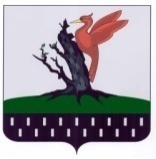 ТАТАРСТАН РЕСПУБЛИКАСЫАЛАБУГА МУНИЦИПАЛЬ РАЙОНЫ ЯКОВЛЕВОАВЫЛ ҖИРЛЕГЕ СОВЕТЫНаименование программыПрограмма комплексного развития социальной инфраструктуры Яковлевского сельского поселения Елабужского муниципального района Республики Татарстан на 2019-2029 гг.Основание для разработки ПрограммыФедеральный закон от 6 ноября 2003 года №131 – ФЗ «Об общих принципах организации местного самоуправления в РФ», Постановление Правительства Российской Федерации от 01.10.2015 года №1050 «Об утверждении требований к Программам комплексного развития социальной инфраструктуры поселений и городских округов»,Градостроительный кодекс РФ п.28 ст.1, п.6 ст.7, п.5.ст.26,Решение Совета Елабужского муниципального района РТ от 13.09.2016г. №90 «Об утверждении Стратегии социально-экономического развития ЕМР РТ до 2021 года и на перспективу до 2030 года»;Устав муниципального образования Яковлевское сельское поселение Елабужского муниципального района Республики Татарстан (принят решением Совета Яковлевского сельского поселения ЕМР РТ7.12.2012 №81)Генеральный план Яковлевского сельского поселения Елабужского муниципального района Республики Татарстан (решение Совета Яковлевского сельского поселения ЕМР РТ №48 от 20.10.2016г.)Наименование заказчика и разработчика Программы, их местонахождениеИсполнительный комитет Яковлевского сельского поселения, Республика Татарстан, Елабужский район, с. Яковлево, ул.Ленина, д.34 А индекс 423623Цели и задачи ПрограммыСоздание материальной базы развития социальной инфраструктуры для обеспечения повышения качества жизни населения поселения.Для достижения Поставленной цели необходимо выполнить следующие задачи:- обеспечение безопасности, качества и эффективного использования населением объектов социальной инфраструктуры сельского поселения;- обеспечение эффективного функционирования действующей социальной инфраструктуры;- обеспечение доступности объектов социальной инфраструктуры для населения поселения;- сбалансированное	перспективное	развитие социальной инфраструктуры поселения в соответствии с потребностями в объектах социальной инфраструктуры населения;- достижение расчётного уровня обеспеченностинаселения поселения услугами в областях образования, здравоохранения, физической культуры и массового спорта и культуры.Целевые показатели(индикаторы) обеспеченности населения объектами социальной инфраструктуры-обеспеченность дошкольными учреждениями;- обеспеченность средними общеобразовательными учреждениями;-обеспеченность клубными учреждениями;-обеспеченность плоскостными сооружениями;-обеспеченность амбулаторными поликлиниками и фельдшерско-акушерскими пунктами.Укрупненное описание запланированных мероприятий (инвестиционных проектов) по проектированию, строительству, реконструкции объектов социальнойинфраструктуры- разработка проектов планировки территории и межевание земельных участков под строительство объектов социальной инфраструктуры;-разработка проектно-сметной документации по строительству и реконструкции объектов социальной сферы;-строительство и реконструкция объектов социальной инфраструктуры;-строительство социального жилья, индивидуальное жилищное строительство.Сроки и этапы реализации Программы2019-2029 гг.1 этап – 2019-2023 гг.	2 этап - 2024-2029 гг.Объёмы и источники финансирования ПрограммыПрограмма предполагает финансирование за счёт бюджетов на общую сумму 70 440 тыс.рублей, в том числе:федеральный бюджет-0 рублейреспубликанский бюджет -61 000,0тыс рублейбюджет района 9 340, 0 тыс. рублейбюджет поселения - 100, 0 тыс. рублейвнебюджетные средства -  0Ожидаемые результаты реализации Программы- повышение качества, комфортности и уровня жизни населения Яковлевского сельского поселения;-эффективное использование населением объектов социальной инфраструктуры;-обеспеченность граждан жильём;-нормативная доступность и обеспеченность объектами социальной инфраструктуры жителей сельского поселения.Наименование объекта социально-культурной сферы Адрес объекта социально-культурной сферыАдрес объекта социально-культурной сферы% изношенности (необходимость капитального ремонта)% изношенности (необходимость капитального ремонта)ГодГодГодГодГодКоличество мест (койко/мест и т.д.)Количество мест (койко/мест и т.д.)Количество посещений (чел.)Количество посещений (чел.)Площадь зданияПлощадь зданияНаименование объекта социально-культурной сферы Адрес объекта социально-культурной сферыАдрес объекта социально-культурной сферы% изношенности (необходимость капитального ремонта)% изношенности (необходимость капитального ремонта)постройкипостройкипостройкипоследнего капитального ремонтапоследнего капитального ремонтаКоличество мест (койко/мест и т.д.)Количество мест (койко/мест и т.д.)Количество посещений (чел.)Количество посещений (чел.)Площадь зданияПлощадь зданияОбразовательные учрежденияОбразовательные учрежденияОбразовательные учрежденияОбразовательные учрежденияОбразовательные учрежденияОбразовательные учрежденияОбразовательные учрежденияОбразовательные учрежденияОбразовательные учрежденияОбразовательные учрежденияОбразовательные учрежденияОбразовательные учрежденияОбразовательные учрежденияОбразовательные учрежденияОбразовательные учрежденияОбразовательные учрежденияМБОУ «Яковлевская основная общеобразовательная школа» ЕМР РТс.Яковлево, ул Мира д.1с.Яковлево, ул Мира д.170%, необходим капитальный ремонт70%, необходим капитальный ремонт198519851985--19219245451186,61186,6МБДОУ «Яковлевский детский сад» ЕМР РТ( в здании школы)с.Яковлево, ул Мира д.1с.Яковлево, ул Мира д.1Не требует ремонтаНе требует ремонта1985198519852012201217171010122,3122,3Согласно СНиП 2.07.01-89 «Градостроительство. Планировка и застройка городских и сельских поселений» уровень обеспеченности детей (1-6 лет)дошкольными учреждениями в сельских поселениях должен составлять 70-85%. В настоящее время количество детей, посещающих детские дошкольные учреждения, составляет 10 человек, при этом нормативная вместимость – 17мест. Яковлевский детский саднаходится в здании  Яковлевской основной школы. Такимобразом, обеспеченность дошкольными образовательными учреждениями в Яковлевском сельском поселении, расширение существующего детского дошкольного образовательного учреждения не требуется.Уровень охвата школьников 1-9 классов должен составлять 100%. Внастоящее время в МБОУ «Яковлевская основная школа ЕМР РТ»обучается 45учеников, нормативная вместимость общеобразовательных школ составляет–192 чел. Таким образом, образовательных учреждений на территории поселения достаточно.Год постройки школы-1985.Капитального ремонта не было. Здание школы требует капитального  ремонта.ЗдравоохранениеОбъекты медицинского обслуживания населения Яковлевского сельского поселенияСогласно СНиП 2.07.01-89 «Градостроительство. Планировка и застройка городских и сельских поселений» уровень обеспеченности детей (1-6 лет)дошкольными учреждениями в сельских поселениях должен составлять 70-85%. В настоящее время количество детей, посещающих детские дошкольные учреждения, составляет 10 человек, при этом нормативная вместимость – 17мест. Яковлевский детский саднаходится в здании  Яковлевской основной школы. Такимобразом, обеспеченность дошкольными образовательными учреждениями в Яковлевском сельском поселении, расширение существующего детского дошкольного образовательного учреждения не требуется.Уровень охвата школьников 1-9 классов должен составлять 100%. Внастоящее время в МБОУ «Яковлевская основная школа ЕМР РТ»обучается 45учеников, нормативная вместимость общеобразовательных школ составляет–192 чел. Таким образом, образовательных учреждений на территории поселения достаточно.Год постройки школы-1985.Капитального ремонта не было. Здание школы требует капитального  ремонта.ЗдравоохранениеОбъекты медицинского обслуживания населения Яковлевского сельского поселенияСогласно СНиП 2.07.01-89 «Градостроительство. Планировка и застройка городских и сельских поселений» уровень обеспеченности детей (1-6 лет)дошкольными учреждениями в сельских поселениях должен составлять 70-85%. В настоящее время количество детей, посещающих детские дошкольные учреждения, составляет 10 человек, при этом нормативная вместимость – 17мест. Яковлевский детский саднаходится в здании  Яковлевской основной школы. Такимобразом, обеспеченность дошкольными образовательными учреждениями в Яковлевском сельском поселении, расширение существующего детского дошкольного образовательного учреждения не требуется.Уровень охвата школьников 1-9 классов должен составлять 100%. Внастоящее время в МБОУ «Яковлевская основная школа ЕМР РТ»обучается 45учеников, нормативная вместимость общеобразовательных школ составляет–192 чел. Таким образом, образовательных учреждений на территории поселения достаточно.Год постройки школы-1985.Капитального ремонта не было. Здание школы требует капитального  ремонта.ЗдравоохранениеОбъекты медицинского обслуживания населения Яковлевского сельского поселенияСогласно СНиП 2.07.01-89 «Градостроительство. Планировка и застройка городских и сельских поселений» уровень обеспеченности детей (1-6 лет)дошкольными учреждениями в сельских поселениях должен составлять 70-85%. В настоящее время количество детей, посещающих детские дошкольные учреждения, составляет 10 человек, при этом нормативная вместимость – 17мест. Яковлевский детский саднаходится в здании  Яковлевской основной школы. Такимобразом, обеспеченность дошкольными образовательными учреждениями в Яковлевском сельском поселении, расширение существующего детского дошкольного образовательного учреждения не требуется.Уровень охвата школьников 1-9 классов должен составлять 100%. Внастоящее время в МБОУ «Яковлевская основная школа ЕМР РТ»обучается 45учеников, нормативная вместимость общеобразовательных школ составляет–192 чел. Таким образом, образовательных учреждений на территории поселения достаточно.Год постройки школы-1985.Капитального ремонта не было. Здание школы требует капитального  ремонта.ЗдравоохранениеОбъекты медицинского обслуживания населения Яковлевского сельского поселенияСогласно СНиП 2.07.01-89 «Градостроительство. Планировка и застройка городских и сельских поселений» уровень обеспеченности детей (1-6 лет)дошкольными учреждениями в сельских поселениях должен составлять 70-85%. В настоящее время количество детей, посещающих детские дошкольные учреждения, составляет 10 человек, при этом нормативная вместимость – 17мест. Яковлевский детский саднаходится в здании  Яковлевской основной школы. Такимобразом, обеспеченность дошкольными образовательными учреждениями в Яковлевском сельском поселении, расширение существующего детского дошкольного образовательного учреждения не требуется.Уровень охвата школьников 1-9 классов должен составлять 100%. Внастоящее время в МБОУ «Яковлевская основная школа ЕМР РТ»обучается 45учеников, нормативная вместимость общеобразовательных школ составляет–192 чел. Таким образом, образовательных учреждений на территории поселения достаточно.Год постройки школы-1985.Капитального ремонта не было. Здание школы требует капитального  ремонта.ЗдравоохранениеОбъекты медицинского обслуживания населения Яковлевского сельского поселенияСогласно СНиП 2.07.01-89 «Градостроительство. Планировка и застройка городских и сельских поселений» уровень обеспеченности детей (1-6 лет)дошкольными учреждениями в сельских поселениях должен составлять 70-85%. В настоящее время количество детей, посещающих детские дошкольные учреждения, составляет 10 человек, при этом нормативная вместимость – 17мест. Яковлевский детский саднаходится в здании  Яковлевской основной школы. Такимобразом, обеспеченность дошкольными образовательными учреждениями в Яковлевском сельском поселении, расширение существующего детского дошкольного образовательного учреждения не требуется.Уровень охвата школьников 1-9 классов должен составлять 100%. Внастоящее время в МБОУ «Яковлевская основная школа ЕМР РТ»обучается 45учеников, нормативная вместимость общеобразовательных школ составляет–192 чел. Таким образом, образовательных учреждений на территории поселения достаточно.Год постройки школы-1985.Капитального ремонта не было. Здание школы требует капитального  ремонта.ЗдравоохранениеОбъекты медицинского обслуживания населения Яковлевского сельского поселенияСогласно СНиП 2.07.01-89 «Градостроительство. Планировка и застройка городских и сельских поселений» уровень обеспеченности детей (1-6 лет)дошкольными учреждениями в сельских поселениях должен составлять 70-85%. В настоящее время количество детей, посещающих детские дошкольные учреждения, составляет 10 человек, при этом нормативная вместимость – 17мест. Яковлевский детский саднаходится в здании  Яковлевской основной школы. Такимобразом, обеспеченность дошкольными образовательными учреждениями в Яковлевском сельском поселении, расширение существующего детского дошкольного образовательного учреждения не требуется.Уровень охвата школьников 1-9 классов должен составлять 100%. Внастоящее время в МБОУ «Яковлевская основная школа ЕМР РТ»обучается 45учеников, нормативная вместимость общеобразовательных школ составляет–192 чел. Таким образом, образовательных учреждений на территории поселения достаточно.Год постройки школы-1985.Капитального ремонта не было. Здание школы требует капитального  ремонта.ЗдравоохранениеОбъекты медицинского обслуживания населения Яковлевского сельского поселенияСогласно СНиП 2.07.01-89 «Градостроительство. Планировка и застройка городских и сельских поселений» уровень обеспеченности детей (1-6 лет)дошкольными учреждениями в сельских поселениях должен составлять 70-85%. В настоящее время количество детей, посещающих детские дошкольные учреждения, составляет 10 человек, при этом нормативная вместимость – 17мест. Яковлевский детский саднаходится в здании  Яковлевской основной школы. Такимобразом, обеспеченность дошкольными образовательными учреждениями в Яковлевском сельском поселении, расширение существующего детского дошкольного образовательного учреждения не требуется.Уровень охвата школьников 1-9 классов должен составлять 100%. Внастоящее время в МБОУ «Яковлевская основная школа ЕМР РТ»обучается 45учеников, нормативная вместимость общеобразовательных школ составляет–192 чел. Таким образом, образовательных учреждений на территории поселения достаточно.Год постройки школы-1985.Капитального ремонта не было. Здание школы требует капитального  ремонта.ЗдравоохранениеОбъекты медицинского обслуживания населения Яковлевского сельского поселенияСогласно СНиП 2.07.01-89 «Градостроительство. Планировка и застройка городских и сельских поселений» уровень обеспеченности детей (1-6 лет)дошкольными учреждениями в сельских поселениях должен составлять 70-85%. В настоящее время количество детей, посещающих детские дошкольные учреждения, составляет 10 человек, при этом нормативная вместимость – 17мест. Яковлевский детский саднаходится в здании  Яковлевской основной школы. Такимобразом, обеспеченность дошкольными образовательными учреждениями в Яковлевском сельском поселении, расширение существующего детского дошкольного образовательного учреждения не требуется.Уровень охвата школьников 1-9 классов должен составлять 100%. Внастоящее время в МБОУ «Яковлевская основная школа ЕМР РТ»обучается 45учеников, нормативная вместимость общеобразовательных школ составляет–192 чел. Таким образом, образовательных учреждений на территории поселения достаточно.Год постройки школы-1985.Капитального ремонта не было. Здание школы требует капитального  ремонта.ЗдравоохранениеОбъекты медицинского обслуживания населения Яковлевского сельского поселенияСогласно СНиП 2.07.01-89 «Градостроительство. Планировка и застройка городских и сельских поселений» уровень обеспеченности детей (1-6 лет)дошкольными учреждениями в сельских поселениях должен составлять 70-85%. В настоящее время количество детей, посещающих детские дошкольные учреждения, составляет 10 человек, при этом нормативная вместимость – 17мест. Яковлевский детский саднаходится в здании  Яковлевской основной школы. Такимобразом, обеспеченность дошкольными образовательными учреждениями в Яковлевском сельском поселении, расширение существующего детского дошкольного образовательного учреждения не требуется.Уровень охвата школьников 1-9 классов должен составлять 100%. Внастоящее время в МБОУ «Яковлевская основная школа ЕМР РТ»обучается 45учеников, нормативная вместимость общеобразовательных школ составляет–192 чел. Таким образом, образовательных учреждений на территории поселения достаточно.Год постройки школы-1985.Капитального ремонта не было. Здание школы требует капитального  ремонта.ЗдравоохранениеОбъекты медицинского обслуживания населения Яковлевского сельского поселенияСогласно СНиП 2.07.01-89 «Градостроительство. Планировка и застройка городских и сельских поселений» уровень обеспеченности детей (1-6 лет)дошкольными учреждениями в сельских поселениях должен составлять 70-85%. В настоящее время количество детей, посещающих детские дошкольные учреждения, составляет 10 человек, при этом нормативная вместимость – 17мест. Яковлевский детский саднаходится в здании  Яковлевской основной школы. Такимобразом, обеспеченность дошкольными образовательными учреждениями в Яковлевском сельском поселении, расширение существующего детского дошкольного образовательного учреждения не требуется.Уровень охвата школьников 1-9 классов должен составлять 100%. Внастоящее время в МБОУ «Яковлевская основная школа ЕМР РТ»обучается 45учеников, нормативная вместимость общеобразовательных школ составляет–192 чел. Таким образом, образовательных учреждений на территории поселения достаточно.Год постройки школы-1985.Капитального ремонта не было. Здание школы требует капитального  ремонта.ЗдравоохранениеОбъекты медицинского обслуживания населения Яковлевского сельского поселенияСогласно СНиП 2.07.01-89 «Градостроительство. Планировка и застройка городских и сельских поселений» уровень обеспеченности детей (1-6 лет)дошкольными учреждениями в сельских поселениях должен составлять 70-85%. В настоящее время количество детей, посещающих детские дошкольные учреждения, составляет 10 человек, при этом нормативная вместимость – 17мест. Яковлевский детский саднаходится в здании  Яковлевской основной школы. Такимобразом, обеспеченность дошкольными образовательными учреждениями в Яковлевском сельском поселении, расширение существующего детского дошкольного образовательного учреждения не требуется.Уровень охвата школьников 1-9 классов должен составлять 100%. Внастоящее время в МБОУ «Яковлевская основная школа ЕМР РТ»обучается 45учеников, нормативная вместимость общеобразовательных школ составляет–192 чел. Таким образом, образовательных учреждений на территории поселения достаточно.Год постройки школы-1985.Капитального ремонта не было. Здание школы требует капитального  ремонта.ЗдравоохранениеОбъекты медицинского обслуживания населения Яковлевского сельского поселенияСогласно СНиП 2.07.01-89 «Градостроительство. Планировка и застройка городских и сельских поселений» уровень обеспеченности детей (1-6 лет)дошкольными учреждениями в сельских поселениях должен составлять 70-85%. В настоящее время количество детей, посещающих детские дошкольные учреждения, составляет 10 человек, при этом нормативная вместимость – 17мест. Яковлевский детский саднаходится в здании  Яковлевской основной школы. Такимобразом, обеспеченность дошкольными образовательными учреждениями в Яковлевском сельском поселении, расширение существующего детского дошкольного образовательного учреждения не требуется.Уровень охвата школьников 1-9 классов должен составлять 100%. Внастоящее время в МБОУ «Яковлевская основная школа ЕМР РТ»обучается 45учеников, нормативная вместимость общеобразовательных школ составляет–192 чел. Таким образом, образовательных учреждений на территории поселения достаточно.Год постройки школы-1985.Капитального ремонта не было. Здание школы требует капитального  ремонта.ЗдравоохранениеОбъекты медицинского обслуживания населения Яковлевского сельского поселенияСогласно СНиП 2.07.01-89 «Градостроительство. Планировка и застройка городских и сельских поселений» уровень обеспеченности детей (1-6 лет)дошкольными учреждениями в сельских поселениях должен составлять 70-85%. В настоящее время количество детей, посещающих детские дошкольные учреждения, составляет 10 человек, при этом нормативная вместимость – 17мест. Яковлевский детский саднаходится в здании  Яковлевской основной школы. Такимобразом, обеспеченность дошкольными образовательными учреждениями в Яковлевском сельском поселении, расширение существующего детского дошкольного образовательного учреждения не требуется.Уровень охвата школьников 1-9 классов должен составлять 100%. Внастоящее время в МБОУ «Яковлевская основная школа ЕМР РТ»обучается 45учеников, нормативная вместимость общеобразовательных школ составляет–192 чел. Таким образом, образовательных учреждений на территории поселения достаточно.Год постройки школы-1985.Капитального ремонта не было. Здание школы требует капитального  ремонта.ЗдравоохранениеОбъекты медицинского обслуживания населения Яковлевского сельского поселенияСогласно СНиП 2.07.01-89 «Градостроительство. Планировка и застройка городских и сельских поселений» уровень обеспеченности детей (1-6 лет)дошкольными учреждениями в сельских поселениях должен составлять 70-85%. В настоящее время количество детей, посещающих детские дошкольные учреждения, составляет 10 человек, при этом нормативная вместимость – 17мест. Яковлевский детский саднаходится в здании  Яковлевской основной школы. Такимобразом, обеспеченность дошкольными образовательными учреждениями в Яковлевском сельском поселении, расширение существующего детского дошкольного образовательного учреждения не требуется.Уровень охвата школьников 1-9 классов должен составлять 100%. Внастоящее время в МБОУ «Яковлевская основная школа ЕМР РТ»обучается 45учеников, нормативная вместимость общеобразовательных школ составляет–192 чел. Таким образом, образовательных учреждений на территории поселения достаточно.Год постройки школы-1985.Капитального ремонта не было. Здание школы требует капитального  ремонта.ЗдравоохранениеОбъекты медицинского обслуживания населения Яковлевского сельского поселенияСогласно СНиП 2.07.01-89 «Градостроительство. Планировка и застройка городских и сельских поселений» уровень обеспеченности детей (1-6 лет)дошкольными учреждениями в сельских поселениях должен составлять 70-85%. В настоящее время количество детей, посещающих детские дошкольные учреждения, составляет 10 человек, при этом нормативная вместимость – 17мест. Яковлевский детский саднаходится в здании  Яковлевской основной школы. Такимобразом, обеспеченность дошкольными образовательными учреждениями в Яковлевском сельском поселении, расширение существующего детского дошкольного образовательного учреждения не требуется.Уровень охвата школьников 1-9 классов должен составлять 100%. Внастоящее время в МБОУ «Яковлевская основная школа ЕМР РТ»обучается 45учеников, нормативная вместимость общеобразовательных школ составляет–192 чел. Таким образом, образовательных учреждений на территории поселения достаточно.Год постройки школы-1985.Капитального ремонта не было. Здание школы требует капитального  ремонта.ЗдравоохранениеОбъекты медицинского обслуживания населения Яковлевского сельского поселенияАмбулаторные поликлиники, фельдшерско-акушерские пунктыАмбулаторные поликлиники, фельдшерско-акушерские пунктыАмбулаторные поликлиники, фельдшерско-акушерские пунктыАмбулаторные поликлиники, фельдшерско-акушерские пунктыАмбулаторные поликлиники, фельдшерско-акушерские пунктыАмбулаторные поликлиники, фельдшерско-акушерские пунктыАмбулаторные поликлиники, фельдшерско-акушерские пунктыАмбулаторные поликлиники, фельдшерско-акушерские пунктыАмбулаторные поликлиники, фельдшерско-акушерские пунктыАмбулаторные поликлиники, фельдшерско-акушерские пунктыАмбулаторные поликлиники, фельдшерско-акушерские пунктыАмбулаторные поликлиники, фельдшерско-акушерские пунктыАмбулаторные поликлиники, фельдшерско-акушерские пунктыАмбулаторные поликлиники, фельдшерско-акушерские пунктыАмбулаторные поликлиники, фельдшерско-акушерские пунктыАмбулаторные поликлиники, фельдшерско-акушерские пунктыНаименование объекта социально-культурной сферы Наименование объекта социально-культурной сферы Адрес объекта социально-культурной сферыАдрес объекта социально-культурной сферы% изношенности (необходимость капитального ремонта)ГодГодГодГодГодКоличество мест (койко/мест и т.д.)Количество мест (койко/мест и т.д.)Количество мест (койко/мест и т.д.)Количество посещений (чел.)Количество посещений (чел.)Площадь зданияНаименование объекта социально-культурной сферы Наименование объекта социально-культурной сферы Адрес объекта социально-культурной сферыАдрес объекта социально-культурной сферы% изношенности (необходимость капитального ремонта)постройкипостройкипоследнего капитального ремонтапоследнего капитального ремонтапоследнего капитального ремонтаКоличество мест (койко/мест и т.д.)Количество мест (койко/мест и т.д.)Количество мест (койко/мест и т.д.)Количество посещений (чел.)Количество посещений (чел.)Площадь зданияЯковлевский фельдшерско-акушерский пунктЯковлевский фельдшерско-акушерский пунктС.Яковлево , ул.Ленина, д.34АС.Яковлево , ул.Ленина, д.34А_20142014---222151537 кв.м.Новоанзирский фельдшерско-акушерский пунктНовоанзирский фельдшерско-акушерский пунктС.НоваяАнзирка, ул.Колхозная, д.16АС.НоваяАнзирка, ул.Колхозная, д.16А6%20152015---222232357 кв.м.В соответствии с нормами градостроительного проектирования фактическая обеспеченность учреждениями здравоохранения должна составлять не менее 2,2 посещения в смену на 1000 жителей амбулаторно-поликлинической сети. В поселении обеспеченность населения 15-18  посещений в смену. Согласно генеральному плану в д.Чирши планировалась реконструкция  ФАПа. В 2015 году взамен ветхого здания ФАПа в д.Чирши был построен новый ФАП в с.НоваяАнзирка, который обслуживает население четырех населенных пунктов- д.Чирши, с.Новая Анзирка, с.Бессониха, пос.Мамыловка. В перспективе с увеличением численности населения в д.Черенга  планируется строительство ФАПа в д.Черенга на 25 посещений в смену.В соответствии с нормами градостроительного проектирования фактическая обеспеченность учреждениями здравоохранения должна составлять не менее 2,2 посещения в смену на 1000 жителей амбулаторно-поликлинической сети. В поселении обеспеченность населения 15-18  посещений в смену. Согласно генеральному плану в д.Чирши планировалась реконструкция  ФАПа. В 2015 году взамен ветхого здания ФАПа в д.Чирши был построен новый ФАП в с.НоваяАнзирка, который обслуживает население четырех населенных пунктов- д.Чирши, с.Новая Анзирка, с.Бессониха, пос.Мамыловка. В перспективе с увеличением численности населения в д.Черенга  планируется строительство ФАПа в д.Черенга на 25 посещений в смену.В соответствии с нормами градостроительного проектирования фактическая обеспеченность учреждениями здравоохранения должна составлять не менее 2,2 посещения в смену на 1000 жителей амбулаторно-поликлинической сети. В поселении обеспеченность населения 15-18  посещений в смену. Согласно генеральному плану в д.Чирши планировалась реконструкция  ФАПа. В 2015 году взамен ветхого здания ФАПа в д.Чирши был построен новый ФАП в с.НоваяАнзирка, который обслуживает население четырех населенных пунктов- д.Чирши, с.Новая Анзирка, с.Бессониха, пос.Мамыловка. В перспективе с увеличением численности населения в д.Черенга  планируется строительство ФАПа в д.Черенга на 25 посещений в смену.В соответствии с нормами градостроительного проектирования фактическая обеспеченность учреждениями здравоохранения должна составлять не менее 2,2 посещения в смену на 1000 жителей амбулаторно-поликлинической сети. В поселении обеспеченность населения 15-18  посещений в смену. Согласно генеральному плану в д.Чирши планировалась реконструкция  ФАПа. В 2015 году взамен ветхого здания ФАПа в д.Чирши был построен новый ФАП в с.НоваяАнзирка, который обслуживает население четырех населенных пунктов- д.Чирши, с.Новая Анзирка, с.Бессониха, пос.Мамыловка. В перспективе с увеличением численности населения в д.Черенга  планируется строительство ФАПа в д.Черенга на 25 посещений в смену.В соответствии с нормами градостроительного проектирования фактическая обеспеченность учреждениями здравоохранения должна составлять не менее 2,2 посещения в смену на 1000 жителей амбулаторно-поликлинической сети. В поселении обеспеченность населения 15-18  посещений в смену. Согласно генеральному плану в д.Чирши планировалась реконструкция  ФАПа. В 2015 году взамен ветхого здания ФАПа в д.Чирши был построен новый ФАП в с.НоваяАнзирка, который обслуживает население четырех населенных пунктов- д.Чирши, с.Новая Анзирка, с.Бессониха, пос.Мамыловка. В перспективе с увеличением численности населения в д.Черенга  планируется строительство ФАПа в д.Черенга на 25 посещений в смену.В соответствии с нормами градостроительного проектирования фактическая обеспеченность учреждениями здравоохранения должна составлять не менее 2,2 посещения в смену на 1000 жителей амбулаторно-поликлинической сети. В поселении обеспеченность населения 15-18  посещений в смену. Согласно генеральному плану в д.Чирши планировалась реконструкция  ФАПа. В 2015 году взамен ветхого здания ФАПа в д.Чирши был построен новый ФАП в с.НоваяАнзирка, который обслуживает население четырех населенных пунктов- д.Чирши, с.Новая Анзирка, с.Бессониха, пос.Мамыловка. В перспективе с увеличением численности населения в д.Черенга  планируется строительство ФАПа в д.Черенга на 25 посещений в смену.В соответствии с нормами градостроительного проектирования фактическая обеспеченность учреждениями здравоохранения должна составлять не менее 2,2 посещения в смену на 1000 жителей амбулаторно-поликлинической сети. В поселении обеспеченность населения 15-18  посещений в смену. Согласно генеральному плану в д.Чирши планировалась реконструкция  ФАПа. В 2015 году взамен ветхого здания ФАПа в д.Чирши был построен новый ФАП в с.НоваяАнзирка, который обслуживает население четырех населенных пунктов- д.Чирши, с.Новая Анзирка, с.Бессониха, пос.Мамыловка. В перспективе с увеличением численности населения в д.Черенга  планируется строительство ФАПа в д.Черенга на 25 посещений в смену.В соответствии с нормами градостроительного проектирования фактическая обеспеченность учреждениями здравоохранения должна составлять не менее 2,2 посещения в смену на 1000 жителей амбулаторно-поликлинической сети. В поселении обеспеченность населения 15-18  посещений в смену. Согласно генеральному плану в д.Чирши планировалась реконструкция  ФАПа. В 2015 году взамен ветхого здания ФАПа в д.Чирши был построен новый ФАП в с.НоваяАнзирка, который обслуживает население четырех населенных пунктов- д.Чирши, с.Новая Анзирка, с.Бессониха, пос.Мамыловка. В перспективе с увеличением численности населения в д.Черенга  планируется строительство ФАПа в д.Черенга на 25 посещений в смену.В соответствии с нормами градостроительного проектирования фактическая обеспеченность учреждениями здравоохранения должна составлять не менее 2,2 посещения в смену на 1000 жителей амбулаторно-поликлинической сети. В поселении обеспеченность населения 15-18  посещений в смену. Согласно генеральному плану в д.Чирши планировалась реконструкция  ФАПа. В 2015 году взамен ветхого здания ФАПа в д.Чирши был построен новый ФАП в с.НоваяАнзирка, который обслуживает население четырех населенных пунктов- д.Чирши, с.Новая Анзирка, с.Бессониха, пос.Мамыловка. В перспективе с увеличением численности населения в д.Черенга  планируется строительство ФАПа в д.Черенга на 25 посещений в смену.В соответствии с нормами градостроительного проектирования фактическая обеспеченность учреждениями здравоохранения должна составлять не менее 2,2 посещения в смену на 1000 жителей амбулаторно-поликлинической сети. В поселении обеспеченность населения 15-18  посещений в смену. Согласно генеральному плану в д.Чирши планировалась реконструкция  ФАПа. В 2015 году взамен ветхого здания ФАПа в д.Чирши был построен новый ФАП в с.НоваяАнзирка, который обслуживает население четырех населенных пунктов- д.Чирши, с.Новая Анзирка, с.Бессониха, пос.Мамыловка. В перспективе с увеличением численности населения в д.Черенга  планируется строительство ФАПа в д.Черенга на 25 посещений в смену.В соответствии с нормами градостроительного проектирования фактическая обеспеченность учреждениями здравоохранения должна составлять не менее 2,2 посещения в смену на 1000 жителей амбулаторно-поликлинической сети. В поселении обеспеченность населения 15-18  посещений в смену. Согласно генеральному плану в д.Чирши планировалась реконструкция  ФАПа. В 2015 году взамен ветхого здания ФАПа в д.Чирши был построен новый ФАП в с.НоваяАнзирка, который обслуживает население четырех населенных пунктов- д.Чирши, с.Новая Анзирка, с.Бессониха, пос.Мамыловка. В перспективе с увеличением численности населения в д.Черенга  планируется строительство ФАПа в д.Черенга на 25 посещений в смену.В соответствии с нормами градостроительного проектирования фактическая обеспеченность учреждениями здравоохранения должна составлять не менее 2,2 посещения в смену на 1000 жителей амбулаторно-поликлинической сети. В поселении обеспеченность населения 15-18  посещений в смену. Согласно генеральному плану в д.Чирши планировалась реконструкция  ФАПа. В 2015 году взамен ветхого здания ФАПа в д.Чирши был построен новый ФАП в с.НоваяАнзирка, который обслуживает население четырех населенных пунктов- д.Чирши, с.Новая Анзирка, с.Бессониха, пос.Мамыловка. В перспективе с увеличением численности населения в д.Черенга  планируется строительство ФАПа в д.Черенга на 25 посещений в смену.В соответствии с нормами градостроительного проектирования фактическая обеспеченность учреждениями здравоохранения должна составлять не менее 2,2 посещения в смену на 1000 жителей амбулаторно-поликлинической сети. В поселении обеспеченность населения 15-18  посещений в смену. Согласно генеральному плану в д.Чирши планировалась реконструкция  ФАПа. В 2015 году взамен ветхого здания ФАПа в д.Чирши был построен новый ФАП в с.НоваяАнзирка, который обслуживает население четырех населенных пунктов- д.Чирши, с.Новая Анзирка, с.Бессониха, пос.Мамыловка. В перспективе с увеличением численности населения в д.Черенга  планируется строительство ФАПа в д.Черенга на 25 посещений в смену.В соответствии с нормами градостроительного проектирования фактическая обеспеченность учреждениями здравоохранения должна составлять не менее 2,2 посещения в смену на 1000 жителей амбулаторно-поликлинической сети. В поселении обеспеченность населения 15-18  посещений в смену. Согласно генеральному плану в д.Чирши планировалась реконструкция  ФАПа. В 2015 году взамен ветхого здания ФАПа в д.Чирши был построен новый ФАП в с.НоваяАнзирка, который обслуживает население четырех населенных пунктов- д.Чирши, с.Новая Анзирка, с.Бессониха, пос.Мамыловка. В перспективе с увеличением численности населения в д.Черенга  планируется строительство ФАПа в д.Черенга на 25 посещений в смену.В соответствии с нормами градостроительного проектирования фактическая обеспеченность учреждениями здравоохранения должна составлять не менее 2,2 посещения в смену на 1000 жителей амбулаторно-поликлинической сети. В поселении обеспеченность населения 15-18  посещений в смену. Согласно генеральному плану в д.Чирши планировалась реконструкция  ФАПа. В 2015 году взамен ветхого здания ФАПа в д.Чирши был построен новый ФАП в с.НоваяАнзирка, который обслуживает население четырех населенных пунктов- д.Чирши, с.Новая Анзирка, с.Бессониха, пос.Мамыловка. В перспективе с увеличением численности населения в д.Черенга  планируется строительство ФАПа в д.Черенга на 25 посещений в смену.В соответствии с нормами градостроительного проектирования фактическая обеспеченность учреждениями здравоохранения должна составлять не менее 2,2 посещения в смену на 1000 жителей амбулаторно-поликлинической сети. В поселении обеспеченность населения 15-18  посещений в смену. Согласно генеральному плану в д.Чирши планировалась реконструкция  ФАПа. В 2015 году взамен ветхого здания ФАПа в д.Чирши был построен новый ФАП в с.НоваяАнзирка, который обслуживает население четырех населенных пунктов- д.Чирши, с.Новая Анзирка, с.Бессониха, пос.Мамыловка. В перспективе с увеличением численности населения в д.Черенга  планируется строительство ФАПа в д.Черенга на 25 посещений в смену.Спорткомплексы, плоскостные сооруженияСпорткомплексы, плоскостные сооруженияСпорткомплексы, плоскостные сооруженияСпорткомплексы, плоскостные сооруженияСпорткомплексы, плоскостные сооруженияСпорткомплексы, плоскостные сооруженияСпорткомплексы, плоскостные сооруженияСпорткомплексы, плоскостные сооруженияСпорткомплексы, плоскостные сооруженияСпорткомплексы, плоскостные сооруженияСпорткомплексы, плоскостные сооруженияСпорткомплексы, плоскостные сооруженияСпорткомплексы, плоскостные сооруженияСпорткомплексы, плоскостные сооруженияСпорткомплексы, плоскостные сооруженияСпорткомплексы, плоскостные сооруженияНаименование объекта социально-культурной сферы Наименование объекта социально-культурной сферы Адрес объекта социально-культурной сферыАдрес объекта социально-культурной сферы% изношенности (необходимость капитального ремонта)% изношенности (необходимость капитального ремонта)ГодГодГодГодГодКоличество мест (койко/мест и т.д.)Количество мест (койко/мест и т.д.)Количество посещений (чел.)Количество посещений (чел.)Площадь зданияНаименование объекта социально-культурной сферы Наименование объекта социально-культурной сферы Адрес объекта социально-культурной сферыАдрес объекта социально-культурной сферы% изношенности (необходимость капитального ремонта)% изношенности (необходимость капитального ремонта)постройкипостройкипостройкипоследнего капитального ремонтапоследнего капитального ремонтаКоличество мест (койко/мест и т.д.)Количество мест (койко/мест и т.д.)Количество посещений (чел.)Количество посещений (чел.)Площадь зданияСпортивный зал на базе  Яковлевской ООШСпортивный зал на базе  Яковлевской ООШс.Яковлево, ул Мира д.1с.Яковлево, ул Мира д.170%, необходим капитальный ремонт70%, необходим капитальный ремонт198519851985----5050148,5Футбольное полеФутбольное полес.Яковлево, ул Мира д.1с.Яковлево, ул Мира д.150%, необходима реконструкция50%, необходима реконструкция19851985198550502450Хоккейный кортХоккейный кортс.Яковлево, ул Мира д.1с.Яковлево, ул Мира д.150%, необходима реконструкция50%, необходима реконструкция200220022002505080Волейбольная площадкаВолейбольная площадкас.Яковлево, ул Мира д.1с.Яковлево, ул Мира д.150%, необходима реконструкция50%, необходима реконструкция1985198519855050162В соответствии с нормами градостроительного проектирования СНиП 2.07.01-89 комплексы физкультурно-оздоровительных площадок в поселении должны быть предусмотрены. Физкультурно-спортивные сооружения сети общего пользования следует объединять со спортивными объектами образовательных школ, учреждений отдыха и культуры.В Яковлевской ООШ имеется спортивный зал 148,5 кв.м.Он требует капитального ремонта. На перспективное положение, актуальным является реконструкция и поддержание в работоспособном состоянии существующих объектов социальной инфраструктуры. В перспективе с увеличением численности населения в д.Черенга  планируется размещение спортивного зала площадью 162 кв.м. при новой общеобразовательной школе и строительство плоскостных сооружений  площадью 300 кв.м.КультураПеречень клубных учреждений в Яковлевском сельском поселенииВ соответствии с нормами градостроительного проектирования СНиП 2.07.01-89 комплексы физкультурно-оздоровительных площадок в поселении должны быть предусмотрены. Физкультурно-спортивные сооружения сети общего пользования следует объединять со спортивными объектами образовательных школ, учреждений отдыха и культуры.В Яковлевской ООШ имеется спортивный зал 148,5 кв.м.Он требует капитального ремонта. На перспективное положение, актуальным является реконструкция и поддержание в работоспособном состоянии существующих объектов социальной инфраструктуры. В перспективе с увеличением численности населения в д.Черенга  планируется размещение спортивного зала площадью 162 кв.м. при новой общеобразовательной школе и строительство плоскостных сооружений  площадью 300 кв.м.КультураПеречень клубных учреждений в Яковлевском сельском поселенииВ соответствии с нормами градостроительного проектирования СНиП 2.07.01-89 комплексы физкультурно-оздоровительных площадок в поселении должны быть предусмотрены. Физкультурно-спортивные сооружения сети общего пользования следует объединять со спортивными объектами образовательных школ, учреждений отдыха и культуры.В Яковлевской ООШ имеется спортивный зал 148,5 кв.м.Он требует капитального ремонта. На перспективное положение, актуальным является реконструкция и поддержание в работоспособном состоянии существующих объектов социальной инфраструктуры. В перспективе с увеличением численности населения в д.Черенга  планируется размещение спортивного зала площадью 162 кв.м. при новой общеобразовательной школе и строительство плоскостных сооружений  площадью 300 кв.м.КультураПеречень клубных учреждений в Яковлевском сельском поселенииВ соответствии с нормами градостроительного проектирования СНиП 2.07.01-89 комплексы физкультурно-оздоровительных площадок в поселении должны быть предусмотрены. Физкультурно-спортивные сооружения сети общего пользования следует объединять со спортивными объектами образовательных школ, учреждений отдыха и культуры.В Яковлевской ООШ имеется спортивный зал 148,5 кв.м.Он требует капитального ремонта. На перспективное положение, актуальным является реконструкция и поддержание в работоспособном состоянии существующих объектов социальной инфраструктуры. В перспективе с увеличением численности населения в д.Черенга  планируется размещение спортивного зала площадью 162 кв.м. при новой общеобразовательной школе и строительство плоскостных сооружений  площадью 300 кв.м.КультураПеречень клубных учреждений в Яковлевском сельском поселенииВ соответствии с нормами градостроительного проектирования СНиП 2.07.01-89 комплексы физкультурно-оздоровительных площадок в поселении должны быть предусмотрены. Физкультурно-спортивные сооружения сети общего пользования следует объединять со спортивными объектами образовательных школ, учреждений отдыха и культуры.В Яковлевской ООШ имеется спортивный зал 148,5 кв.м.Он требует капитального ремонта. На перспективное положение, актуальным является реконструкция и поддержание в работоспособном состоянии существующих объектов социальной инфраструктуры. В перспективе с увеличением численности населения в д.Черенга  планируется размещение спортивного зала площадью 162 кв.м. при новой общеобразовательной школе и строительство плоскостных сооружений  площадью 300 кв.м.КультураПеречень клубных учреждений в Яковлевском сельском поселенииВ соответствии с нормами градостроительного проектирования СНиП 2.07.01-89 комплексы физкультурно-оздоровительных площадок в поселении должны быть предусмотрены. Физкультурно-спортивные сооружения сети общего пользования следует объединять со спортивными объектами образовательных школ, учреждений отдыха и культуры.В Яковлевской ООШ имеется спортивный зал 148,5 кв.м.Он требует капитального ремонта. На перспективное положение, актуальным является реконструкция и поддержание в работоспособном состоянии существующих объектов социальной инфраструктуры. В перспективе с увеличением численности населения в д.Черенга  планируется размещение спортивного зала площадью 162 кв.м. при новой общеобразовательной школе и строительство плоскостных сооружений  площадью 300 кв.м.КультураПеречень клубных учреждений в Яковлевском сельском поселенииВ соответствии с нормами градостроительного проектирования СНиП 2.07.01-89 комплексы физкультурно-оздоровительных площадок в поселении должны быть предусмотрены. Физкультурно-спортивные сооружения сети общего пользования следует объединять со спортивными объектами образовательных школ, учреждений отдыха и культуры.В Яковлевской ООШ имеется спортивный зал 148,5 кв.м.Он требует капитального ремонта. На перспективное положение, актуальным является реконструкция и поддержание в работоспособном состоянии существующих объектов социальной инфраструктуры. В перспективе с увеличением численности населения в д.Черенга  планируется размещение спортивного зала площадью 162 кв.м. при новой общеобразовательной школе и строительство плоскостных сооружений  площадью 300 кв.м.КультураПеречень клубных учреждений в Яковлевском сельском поселенииВ соответствии с нормами градостроительного проектирования СНиП 2.07.01-89 комплексы физкультурно-оздоровительных площадок в поселении должны быть предусмотрены. Физкультурно-спортивные сооружения сети общего пользования следует объединять со спортивными объектами образовательных школ, учреждений отдыха и культуры.В Яковлевской ООШ имеется спортивный зал 148,5 кв.м.Он требует капитального ремонта. На перспективное положение, актуальным является реконструкция и поддержание в работоспособном состоянии существующих объектов социальной инфраструктуры. В перспективе с увеличением численности населения в д.Черенга  планируется размещение спортивного зала площадью 162 кв.м. при новой общеобразовательной школе и строительство плоскостных сооружений  площадью 300 кв.м.КультураПеречень клубных учреждений в Яковлевском сельском поселенииВ соответствии с нормами градостроительного проектирования СНиП 2.07.01-89 комплексы физкультурно-оздоровительных площадок в поселении должны быть предусмотрены. Физкультурно-спортивные сооружения сети общего пользования следует объединять со спортивными объектами образовательных школ, учреждений отдыха и культуры.В Яковлевской ООШ имеется спортивный зал 148,5 кв.м.Он требует капитального ремонта. На перспективное положение, актуальным является реконструкция и поддержание в работоспособном состоянии существующих объектов социальной инфраструктуры. В перспективе с увеличением численности населения в д.Черенга  планируется размещение спортивного зала площадью 162 кв.м. при новой общеобразовательной школе и строительство плоскостных сооружений  площадью 300 кв.м.КультураПеречень клубных учреждений в Яковлевском сельском поселенииВ соответствии с нормами градостроительного проектирования СНиП 2.07.01-89 комплексы физкультурно-оздоровительных площадок в поселении должны быть предусмотрены. Физкультурно-спортивные сооружения сети общего пользования следует объединять со спортивными объектами образовательных школ, учреждений отдыха и культуры.В Яковлевской ООШ имеется спортивный зал 148,5 кв.м.Он требует капитального ремонта. На перспективное положение, актуальным является реконструкция и поддержание в работоспособном состоянии существующих объектов социальной инфраструктуры. В перспективе с увеличением численности населения в д.Черенга  планируется размещение спортивного зала площадью 162 кв.м. при новой общеобразовательной школе и строительство плоскостных сооружений  площадью 300 кв.м.КультураПеречень клубных учреждений в Яковлевском сельском поселенииВ соответствии с нормами градостроительного проектирования СНиП 2.07.01-89 комплексы физкультурно-оздоровительных площадок в поселении должны быть предусмотрены. Физкультурно-спортивные сооружения сети общего пользования следует объединять со спортивными объектами образовательных школ, учреждений отдыха и культуры.В Яковлевской ООШ имеется спортивный зал 148,5 кв.м.Он требует капитального ремонта. На перспективное положение, актуальным является реконструкция и поддержание в работоспособном состоянии существующих объектов социальной инфраструктуры. В перспективе с увеличением численности населения в д.Черенга  планируется размещение спортивного зала площадью 162 кв.м. при новой общеобразовательной школе и строительство плоскостных сооружений  площадью 300 кв.м.КультураПеречень клубных учреждений в Яковлевском сельском поселенииВ соответствии с нормами градостроительного проектирования СНиП 2.07.01-89 комплексы физкультурно-оздоровительных площадок в поселении должны быть предусмотрены. Физкультурно-спортивные сооружения сети общего пользования следует объединять со спортивными объектами образовательных школ, учреждений отдыха и культуры.В Яковлевской ООШ имеется спортивный зал 148,5 кв.м.Он требует капитального ремонта. На перспективное положение, актуальным является реконструкция и поддержание в работоспособном состоянии существующих объектов социальной инфраструктуры. В перспективе с увеличением численности населения в д.Черенга  планируется размещение спортивного зала площадью 162 кв.м. при новой общеобразовательной школе и строительство плоскостных сооружений  площадью 300 кв.м.КультураПеречень клубных учреждений в Яковлевском сельском поселенииВ соответствии с нормами градостроительного проектирования СНиП 2.07.01-89 комплексы физкультурно-оздоровительных площадок в поселении должны быть предусмотрены. Физкультурно-спортивные сооружения сети общего пользования следует объединять со спортивными объектами образовательных школ, учреждений отдыха и культуры.В Яковлевской ООШ имеется спортивный зал 148,5 кв.м.Он требует капитального ремонта. На перспективное положение, актуальным является реконструкция и поддержание в работоспособном состоянии существующих объектов социальной инфраструктуры. В перспективе с увеличением численности населения в д.Черенга  планируется размещение спортивного зала площадью 162 кв.м. при новой общеобразовательной школе и строительство плоскостных сооружений  площадью 300 кв.м.КультураПеречень клубных учреждений в Яковлевском сельском поселенииВ соответствии с нормами градостроительного проектирования СНиП 2.07.01-89 комплексы физкультурно-оздоровительных площадок в поселении должны быть предусмотрены. Физкультурно-спортивные сооружения сети общего пользования следует объединять со спортивными объектами образовательных школ, учреждений отдыха и культуры.В Яковлевской ООШ имеется спортивный зал 148,5 кв.м.Он требует капитального ремонта. На перспективное положение, актуальным является реконструкция и поддержание в работоспособном состоянии существующих объектов социальной инфраструктуры. В перспективе с увеличением численности населения в д.Черенга  планируется размещение спортивного зала площадью 162 кв.м. при новой общеобразовательной школе и строительство плоскостных сооружений  площадью 300 кв.м.КультураПеречень клубных учреждений в Яковлевском сельском поселенииВ соответствии с нормами градостроительного проектирования СНиП 2.07.01-89 комплексы физкультурно-оздоровительных площадок в поселении должны быть предусмотрены. Физкультурно-спортивные сооружения сети общего пользования следует объединять со спортивными объектами образовательных школ, учреждений отдыха и культуры.В Яковлевской ООШ имеется спортивный зал 148,5 кв.м.Он требует капитального ремонта. На перспективное положение, актуальным является реконструкция и поддержание в работоспособном состоянии существующих объектов социальной инфраструктуры. В перспективе с увеличением численности населения в д.Черенга  планируется размещение спортивного зала площадью 162 кв.м. при новой общеобразовательной школе и строительство плоскостных сооружений  площадью 300 кв.м.КультураПеречень клубных учреждений в Яковлевском сельском поселенииВ соответствии с нормами градостроительного проектирования СНиП 2.07.01-89 комплексы физкультурно-оздоровительных площадок в поселении должны быть предусмотрены. Физкультурно-спортивные сооружения сети общего пользования следует объединять со спортивными объектами образовательных школ, учреждений отдыха и культуры.В Яковлевской ООШ имеется спортивный зал 148,5 кв.м.Он требует капитального ремонта. На перспективное положение, актуальным является реконструкция и поддержание в работоспособном состоянии существующих объектов социальной инфраструктуры. В перспективе с увеличением численности населения в д.Черенга  планируется размещение спортивного зала площадью 162 кв.м. при новой общеобразовательной школе и строительство плоскостных сооружений  площадью 300 кв.м.КультураПеречень клубных учреждений в Яковлевском сельском поселенииКлубыКлубыКлубыКлубыКлубыКлубыКлубыКлубыКлубыКлубыКлубыКлубыКлубыКлубыКлубыКлубыНаименование объекта социально-культурной сферы Наименование объекта социально-культурной сферы Адрес объекта социально-культурной сферыАдрес объекта социально-культурной сферы% изношенности (необходимость капитального ремонтаГодГодКоличество мест (койко/мест и т.д.)Количество мест (койко/мест и т.д.)Количество мест (койко/мест и т.д.)Количество посещений (чел.)Количество посещений (чел.)Площадь зданияНаименование объекта социально-культурной сферы Наименование объекта социально-культурной сферы Адрес объекта социально-культурной сферыАдрес объекта социально-культурной сферы% изношенности (необходимость капитального ремонтапостройкипостройкипоследнего капитального ремонтапоследнего капитального ремонтапоследнего капитального ремонтаКоличество мест (койко/мест и т.д.)Количество мест (койко/мест и т.д.)Количество мест (койко/мест и т.д.)Количество посещений (чел.)Количество посещений (чел.)Площадь зданияЯковлевский МФЦЯковлевский МФЦС.Яковлево , ул.Ленина, д.34АС.Яковлево , ул.Ленина, д.34АНе требует капит.ремонта20142014---1001001002525247,9 кв.мБиблиотекиБиблиотекиБиблиотекиБиблиотекиБиблиотекиБиблиотекиБиблиотекиБиблиотекиБиблиотекиБиблиотекиБиблиотекиБиблиотекиБиблиотекиБиблиотекиБиблиотекиБиблиотекиЯковлевская сельская библиотека( в здании школы)Яковлевская сельская библиотека( в здании школы)с.Яковлево, ул Мира д.1с.Яковлево, ул Мира д.130%19851985201520152015111151516,1 кв.м№ п/пНаименование объектасоциальной инфраструктурыАдрес (наименование населенного пункта)Мероприятие (строительство, проектирование, реконструкция)Сроки реализации(года)1Капитальный ремонт МБОУ «Яковлевская основная школа» ЕМР РТс.Яковлево, ул.Мира ,д.1реконструкция2020-20212Строительство детского сада на 30 мест в д.Черенгад.Черенгастроительство2024-20293Строительство дома культуры на 150 мест и библиотеки в д.Черенгад.Черенгастроительство2024-20294Строительство сельского дома культуры в с.НоваяАнзиркас.НоваяАнзиркастроительство2020-20215Строительство универсальной спортивной площадки в с. Яковлевос.Яковлево, ул.Мира ,д.1строительство20206Строительство ФАПа в д.Черенга на 25 посещений в сменуд.Черенгастроительство2024-20297Устройство детской площадки в с.Новая Анзиркас.Новая      Анзиркастроительство20198Ремонт Яковлевской сельской библиотеки (замена оконного блока)с.Яковлево, ул.Мира ,д.1ремонт2020-20219Косметический ремонт Яковлевского СДКс.Яковлево, ул.Ленина, д.34Аремонт2024-202910Косметический ремонт Яковлевского фельдшерско-акушерского пунктас.Яковлево, ул.Ленина, д.34Аремонт2024-2029№НаименованиемероприятияОбщий объем инвестиций, тыс. руб.Источники финансированияОбъем финансирования по годам, тыс. руб.Объем финансирования по годам, тыс. руб.Объем финансирования по годам, тыс. руб.Объем финансирования по годам, тыс. руб.Объем финансирования по годам, тыс. руб.Объем финансирования по годам, тыс. руб.№НаименованиемероприятияОбщий объем инвестиций, тыс. руб.Источники финансирования201920202021202220232024-2029123356789101Капитальный ремонт МБОУ «Яковлевская основная школа» ЕМР РТ-замена оконных блоков;-ремонт кровли;-ремонт спортзала4 500Бюджет РФ1Капитальный ремонт МБОУ «Яковлевская основная школа» ЕМР РТ-замена оконных блоков;-ремонт кровли;-ремонт спортзала4 500Бюджет РТ1Капитальный ремонт МБОУ «Яковлевская основная школа» ЕМР РТ-замена оконных блоков;-ремонт кровли;-ремонт спортзала4 500Бюджет ЕМР4 5001Капитальный ремонт МБОУ «Яковлевская основная школа» ЕМР РТ-замена оконных блоков;-ремонт кровли;-ремонт спортзала4 500Бюджет СП2Строительство детского сада на 30 мест в д.Черенга27 000Бюджет РФ2Строительство детского сада на 30 мест в д.Черенга27 000Бюджет РТ27 000,02Строительство детского сада на 30 мест в д.Черенга27 000Бюджет ЕМР2Строительство детского сада на 30 мест в д.Черенга27 000Бюджет СП3Строительство сельского дома культуры в с.Новая Анзирка8 500Бюджет РФ3Строительство сельского дома культуры в с.Новая Анзирка8 500Бюджет РТ8 0003Строительство сельского дома культуры в с.Новая Анзирка8 500Бюджет ЕМР500, 03Строительство сельского дома культуры в с.Новая Анзирка8 500Бюджет СП4Строительство дома культуры на 150 мест и библиотеки в д.Черенга23 000Бюджет РФ4Строительство дома культуры на 150 мест и библиотеки в д.Черенга23 000Бюджет РТ20 000,04Строительство дома культуры на 150 мест и библиотеки в д.Черенга23 000Бюджет ЕМР3 000,04Строительство дома культуры на 150 мест и библиотеки в д.Черенга23 000Бюджет СП5Строительство универсальной спортивной площадки в с. Яковлево3 000Бюджет РФ5Строительство универсальной спортивной площадки в с. Яковлево3 000Бюджет РТ3 0005Строительство универсальной спортивной площадки в с. Яковлево3 000Бюджет ЕМР5Строительство универсальной спортивной площадки в с. Яковлево3 000Бюджет СП6Устройство детской площадки в с.Новая Анзирка100Бюджет РФ6Устройство детской площадки в с.Новая Анзирка100Бюджет РТ6Устройство детской площадки в с.Новая Анзирка100Бюджет ЕМР6Устройство детской площадки в с.Новая Анзирка100Бюджет СП100,07Ремонт Яковлевской сельской библиотеки (замена оконного блока)40Бюджет РФ7Ремонт Яковлевской сельской библиотеки (замена оконного блока)40Бюджет РТ7Ремонт Яковлевской сельской библиотеки (замена оконного блока)40Бюджет ЕМР40,07Ремонт Яковлевской сельской библиотеки (замена оконного блока)40Бюджет СП8Строительство ФАПа в д.Черенга на 25 посещений в смену4000Бюджет РФ8Строительство ФАПа в д.Черенга на 25 посещений в смену4000Бюджет РТ3 000,08Строительство ФАПа в д.Черенга на 25 посещений в смену4000Бюджет ЕМР1 000,08Строительство ФАПа в д.Черенга на 25 посещений в смену4000Бюджет СП9Косметический ремонт Яковлевского СДК200Бюджет РФ9Косметический ремонт Яковлевского СДК200Бюджет РТ9Косметический ремонт Яковлевского СДК200Бюджет ЕМР200,09Косметический ремонт Яковлевского СДК200Бюджет СП10Косметический ремонт Яковлевского фельдшерско-акушерского пункта100Бюджет РФ10Косметический ремонт Яковлевского фельдшерско-акушерского пункта100Бюджет РТ10Косметический ремонт Яковлевского фельдшерско-акушерского пункта100Бюджет ЕМР100,010Косметический ремонт Яковлевского фельдшерско-акушерского пункта100Бюджет СПИТОГО70 440100160004054 300№Наименование целевых индикаторов ПрограммыЕдиница измерения индикаторовНормативНормативное значение**Фактическое значение Уровень обеспеченности, %(отношение фактическскогокнормативному)Промежуточные значения индикаторовПромежуточные значения индикаторовПромежуточные значения индикаторовПромежуточные значения индикаторовПромежуточные значения индикаторовПромежуточные значения индикаторов№Наименование целевых индикаторов ПрограммыЕдиница измерения индикаторовНормативНормативное значение**Фактическое значение Уровень обеспеченности, %(отношение фактическскогокнормативному)201920202021202220232024-20291Обеспеченность дошкольными образовательными учреждениямикв. м. на 1 воспитанника14,3614,3612,2385%85858585851002Обеспеченность средними общеобразовательными учреждениямикв. м. на 1 учащегося14,8314,8326,36177,7%1701651651651602003Обеспеченность клубными учреждениями(по приложению №2)кол-во зрительских мест на 100 чел.15-20*2018,5592,75931391401401401404Обеспеченность плоскостными сооружениямикв.метров на 10 тыс. жителей19494 10512841270 %2702703003003003005Обеспеченность поликлиниками, фельдшерско-акушерскими пунктамиПосещений в смену на 10 тыс. человек181,5121,1142,8118,9%120123125128130133